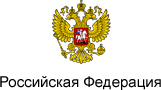 О внесении изменений в статью 22 Федерального закона "Об основных гарантиях прав ребенка в Российской Федерации"
РОССИЙСКАЯ ФЕДЕРАЦИЯФЕДЕРАЛЬНЫЙ ЗАКОНО внесении изменений в статью 22 Федерального закона "Об основных гарантиях прав ребенка в Российской Федерации"  

Принят
Государственной Думой
17 ноября 2011 года

Одобрен
Советом Федерации
25 ноября 2011 года
Внести в статью 22 Федерального закона от 24 июля 1998 года N 124-ФЗ "Об основных гарантиях прав ребенка в Российской Федерации" (Собрание законодательства Российской Федерации, 1998, N 31, ст.3802; 2000, N 30, ст.3121) следующие изменения:

1) наименование после слов "о положении детей" дополнить словами "и семей, имеющих детей,";

2) часть первую после слов "о положении детей" дополнить словами "и семей, имеющих детей,";

3) часть вторую изложить в следующей редакции:

"Государственный доклад о положении детей и семей, имеющих детей, в Российской Федерации представляется Правительством Российской Федерации палатам Федерального Собрания Российской Федерации. Структура государственного доклада о положении детей и семей, имеющих детей, в Российской Федерации, требования к содержанию его разделов, системе используемых в нем показателей, порядок разработки, распространения, в том числе опубликования, предоставления для общественного обсуждения путем размещения на официальном сайте федерального органа исполнительной власти, уполномоченного Правительством Российской Федерации на разработку данного доклада, в сети "Интернет" и представления результатов общественного обсуждения в Правительство Российской Федерации определяются Правительством Российской Федерации.".

Президент
Российской Федерации
Д.Медведев
Москва, Кремль
3 декабря 2011 года
N 377-ФЗ